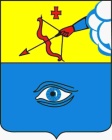 ПОСТАНОВЛЕНИЕ__26.11.2021__                                                                                             № _21/27_ г. ГлазовО внесении изменений в состав Комиссии по вопросам оказания материальной помощи гражданам, утвержденный постановлением Администрации города Глазова от 06.10.2017 № 5/40 «Об утверждении состава Комиссии по вопросам оказания материальной помощи гражданам» (в редакции постановлений Администрации города Глазова от 26.01.2018 № 5/2, 08.06.2018 № 5/25, 19.11.2018 № 5/52, 21.01.2020 № 21/2, 26.05.2021 № 21/13)В связи с реорганизацией Управления социальной защиты в городе Глазове, руководствуясь Уставом муниципального образования «Город Глазов»,П О С Т А Н О В Л Я Ю:1. Внести в состав Комиссии по вопросам оказания материальной помощи гражданам, утвержденный постановлением Администрации города Глазова от 06.10.2017 № 5/40 «Об утверждении состава Комиссии по вопросам оказания материальной помощи гражданам» (в редакции постановлений Администрации города Глазова от 26.01.2018 № 5/2, 08.06.2018 № 5/25, 19.11.2018 № 5/52, 21.01.2020 № 21/2, 26.05.2021 № 21/13), следующие изменения:1.1. в абзаце 9 слова «начальник Управления социальной защиты населения в городе Глазове» заменить словами «заведующий филиалом в городе Глазове Казенного учреждения «Республиканский центр социальных выплат».2. Настоящее постановление подлежит официальному опубликованию.3. Контроль за исполнением настоящего постановления возложить на руководителя Аппарата Администрации города Глазова Масленникову К.А.Администрация муниципального образования «Город Глазов» (Администрация города Глазова) «Глазкар» муниципал кылдытэтлэн Администрациез(Глазкарлэн Администрациез)Глава города ГлазоваС.Н. Коновалов